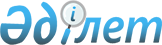 О проведении приписки граждан мужского пола, 2003 года рождения к призывному участку отдела по делам обороны Жанааркинского районаРешение акима Жанааркинского района Карагандинской области от 3 декабря 2019 года № 8. Зарегистрировано Департаментом юстиции Карагандинской области 5 декабря 2019 года № 5566
      В соответствии со статьей 33 Закона Республики Казахстан от 23 января 2001 года "О местном государственном управлении и самоуправлении в Республике Казахстан", Законом Республики Казахстан от 16 февраля 2012 года "О воинской службе и статусе военнослужащих", в целях проведения приписки граждан 2003 года рождения к призывному участку отдела по делам обороны Жанааркинского района, принятия их на воинский учет, определения их количества, степени общеобразовательного уровня и специальности, определения уровня физической подготовки призывников, аким Жанааркинского района РЕШИЛ:
      1. Организовать приписку граждан мужского пола, 2003 года рождения к призывному участку отдела по делам обороны Жанааркинского района с января по март 2020 года.
      2. Акимам сельских округов и поселков Жанааркинского района обеспечить организованную и обязательную явку юношей на комиссию в призывной участок отдела по делам обороны Жанааркинского района.
      3. Контроль за исполнением настоящего решения оставляю за собой.
      4. Настоящее решение вводится в действие по истечении десяти календарных дней после дня его первого официального опубликования.
					© 2012. РГП на ПХВ «Институт законодательства и правовой информации Республики Казахстан» Министерства юстиции Республики Казахстан
				
      Аким

Ю. Беккожин
